Муниципальное автономное дошкольное образовательное учреждение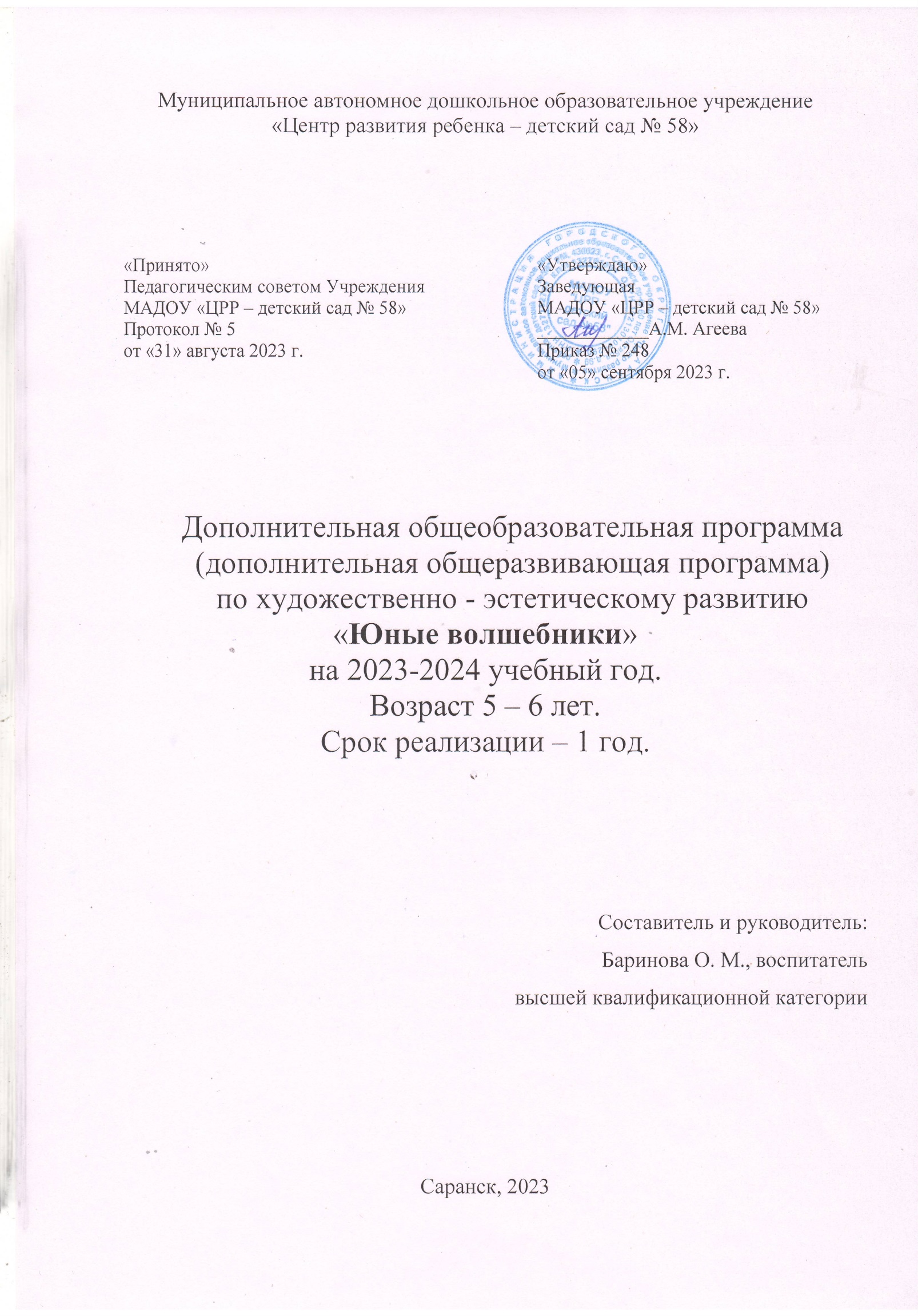 «Центр развития ребенка – детский сад № 58»Дополнительная общеобразовательная программа (дополнительная общеразвивающая программа)по художественно - эстетическому развитию«Юные волшебники»на 2023-2024 учебный год.Возраст 5 – 6 лет.Срок реализации – 1 год.Составитель и руководитель:Баринова О. М., воспитатель высшей квалификационной категорииСаранск 2023Пояснительная запискаСодержание данной программы дополнительного образования художественно-эстетического развития творческих способностей у детей дошкольного возраста построено в соответствии с требованиями ФГОС и отражает основные направления всестороннего развития ребенка. Программа «Юные волшебники» разработана на основе раздела «Изобразительное искусство» программы «Истоки» под редакцией Т.И. Алиева, Т.В. Антонова, Е.П. Арнаутова и др. Дети – прирожденные художники, ученые, изобретатели – видят мир во всей его своеобразности и первозданности; каждый день они заново придумывают свою жизнь. Они любят фантазировать и экспериментировать.   Практический гуманизм предусматривает обеспечение комплекса условий для развития каждого человека как высшей самостоятельной ценности, как индивидуальности. Творчество есть реальное бытие индивидуальности. В инновационной модели образования закрепляется требование учета интересов, склонностей детей, их индивидуальных способностей при создании оптимальных условий для самовыражения в различных видах деятельности.Актуальность программы.  Формирование творческой личности – одна из наиболее важных задач педагогической теории и практики на современном этапе. Наиболее эффективное средство для этого – изобразительная деятельность ребенка. Еще Аристотель подчеркивал, что занятия по рисованию способствуют разностороннему развитию личности ребенка. Об этом писали выдающиеся педагоги прошлого: Я.А. Коменский, И.Г. Песталоцци, Ф. Фребель, многие русские преподаватели, педагоги, психологи. Работы специалистов свидетельствуют, что художественно-творческая деятельность отвлекает детей от грустных событий, снимает нервное напряжение, страх, обеспечивает положительное эмоциональное состояние (недаром такую популярность получила арт - терапия).В современной эстетико-педагогической литературе сущность художественного воспитания понимается, как формирование эстетического отношения посредством развития умения понимать и создавать художественные образы. Человек будущего должен быть созидателен, личностью с развитым чувством и активным творческим началом. Развитие творчества - это один из «мостиков», ведущих к развитию художественных способностей.В каждой группе есть дети, которые выделяются на фоне остальных на занятиях по рисованию. Они всегда стараются дополнить рисунок, создаваемый по образцу деталями, которые делают работу неповторимой и уникальной. В простой, казалось бы, закорючке они видят целый мир – то это необыкновенный цветок, то летящая птица, которая тут же превращается в русалку. Есть взгляд – взгляд художников. Суть его в том, что ребенок должен получать удовольствие от работы с краской и кистью, у него следует развивать чувство прекрасного, способность получать наслаждение от рисования. Ребенку необходимо дать свободу, тогда занятие станет творчеством, мотивируемым взрослым, который не учит, а лишь акцентирует внимание ребенка на ощущениях, чувствах и т.п.Цель программы:  развитие художественно-творческих способностей детей 5-6 лет средствами нетрадиционного рисования.Задачи программы:Обучающие:- учить приемам работы кистью, мелками, пластилином, нетрадиционным художественным материалом (мятая бумага, пробка, тычок, трубочка для коктейля, ластик, нитки);- учить различать цвета спектра и их оттенки, основные геометрические фигуры.Развивающие:- развивать мелкую моторику рук;-развивать творческое воображение и фантазию, ассоциативное мышление и любознательность.Воспитательные:-воспитывать художественный вкус и чувство гармонии;-воспитывать навыки самостоятельности.Форма работы с детьми: групповая, индивидуально.Программа рассчитана на детей старшего дошкольного возраста (5 – 6 лет) и включает в себя 64 занятия в год (2 – в неделю), длительность одного  - 25 минут.          Ожидаемые результаты:- дети научатся приемам работы с кистью, мелками, пластилином, нетрадиционным художественным материалом (мятая бумага, пробка, тычок, трубочка для коктейля, ластик, нитки);- дети научатся различать цвета спектра и их оттенки, основные геометрические фигуры;- у детей разовьется мелкая моторика рук;-разовьется творчество и фантазия, наблюдательность, воображение, ассоциативное мышление и любознательность;-сформируется художественный вкус и чувство гармонии;-сформируются навыки самостоятельности.Учебный планУчебно-тематический планСписок литературы1. Казакова, Р. Г. Рисование с детьми дошкольного возраста: нетрадиционные техники, планирование, конспекты занятий  / Р. Г. Казакова, Т. И. Сайганова,  Е. М. Седова. – Москва : ТЦ Сфера, 2005. – 128 с. – Текст : непосредственный.2.  Волынкин, В. И. Художественно-эстетическое воспитание и развитие дошкольников : учебное пособие / В. И. Волынкин. – Ростов-на- Дону : Феникс, 2007.  –  441 с. – Текст : непосредственный.3. Доронова, Т. И. Дошкольникам об искусстве / Т. И. Доронова. – Москва : Просвещение,  2003. – 741 с. – Текст : непосредственный.4.  Казанова, Т. Г. Изобразительная деятельность и художественное развитие дошкольников / Т. Г. Казанова. – Москва :  2003. – 380с. – Текст : непосредственный.5. Цквитария, Т. А. Нетрадиционные техники рисования. Интегрированные занятия в детском саду  / Т. А. Цквитария. – Москва : ТЦ Сфера,  2011. – 128с. – Текст : непосредственный.6. Курочкина, Н. А. Дети и пейзажная живопись. Времена года  / Н. А.  Курочкина. – Санкт – Петербург : Детство – Пресс, 2003. – 315 с. – Текст : непосредственный.«Принято»Педагогическим советом УчрежденияМАДОУ «ЦРР – детский сад № 58»Протокол №6от«26» августа 2020 г.«Утверждаю»Заведующая МАДОУ «ЦРР – детский сад № 58»____________А.М. АгееваПриказ № 113от «26»  августа 2020 г.Название курсаКол – во занятий в неделюКол – во занятий в месяцКол – во занятий в годДлительность занятий, мин.Кол – во обучающихся«Юные волшебники»28642512 человекМесяц№ТемаОбщее количествозанятий/минутТеоретическая частьПрактическая частьОктябрьОктябрьОктябрьОктябрьОктябрь1 неделя
№1,2Педагогический мониторинг.2/503 минуты22 минуты1 неделя
№1,2Педагогический мониторинг.2/502 минуты23 минуты2 неделя
№ 3,4«Разноцветные краски» «Цветные ладошки»2/503 минуты22 минуты2 неделя
№ 3,4«Разноцветные краски» «Цветные ладошки»2/502 минуты23 минуты3 неделя
№ 5,6 «Тучка и дождик»  «Осенние дерево»2/503 минуты22 минуты3 неделя
№ 5,6 «Тучка и дождик»  «Осенние дерево»2/502 минуты23 минуты4 неделя
№ 7,8 «Чудесные вазы».«Осенний листопад»2/503 минуты22 минуты4 неделя
№ 7,8 «Чудесные вазы».«Осенний листопад»2/502 минуты23 минутыНоябрьНоябрьНоябрьНоябрьНоябрь1 неделя
№ 9,10 «Осенний натюрморт»«Веселый мухомор»2/503 минуты22 минуты1 неделя
№ 9,10 «Осенний натюрморт»«Веселый мухомор»2/502 минуты23 минуты2 неделя
№ 11,12«Салют». «Ежик».2/503 минуты 22 минуты2 неделя
№ 11,12«Салют». «Ежик».2/502 минуты23 минуты3 неделя
№ 13,14«Веселые кляксы». «Яблоко, спелое, сладкое, красное.2/503 минуты 22 минуты3 неделя
№ 13,14«Веселые кляксы». «Яблоко, спелое, сладкое, красное.2/502 минуты23 минуты4 неделя
№ 15,16«Осенние цветы».2/503 минуты 22 минуты4 неделя
№ 15,16«Осенние цветы».2/502 минуты23 минутыДекабрьДекабрьДекабрьДекабрьДекабрь1 неделя
№ 17,18 «В гостях у белочки».«Снегопад»2/503 минуты22 минуты1 неделя
№ 17,18 «В гостях у белочки».«Снегопад»2/502 минуты23 минуты2 неделя
№ 19,20 «Загадочные снежинки»«Разноцветные перчатки» 2/503 минуты22 минуты2 неделя
№ 19,20 «Загадочные снежинки»«Разноцветные перчатки» 2/502 минуты23 минуты3 неделя
№ 21,22 «Снежная баба»«Витражи»2/503 минуты22 минуты3 неделя
№ 21,22 «Снежная баба»«Витражи»2/502 минуты23 минуты4 неделя
№ 23,24 «Елочные игрушки» «Елочка пушистая»2/503 минуты22 минуты4 неделя
№ 23,24 «Елочные игрушки» «Елочка пушистая»2/502 минуты23 минутыЯнварьЯнварьЯнварьЯнварьЯнварь1 неделя 
№ 25,26 «Зимушка – зима»2/503 минуты22 минуты1 неделя 
№ 25,26 «Зимушка – зима»2/502 минуты23 минуты2 неделя
№ 27,28«Рождественская открытка»2/503 минуты22 минуты2 неделя
№ 27,28«Рождественская открытка»2/502 минуты23 минуты3 неделя
№ 29,30«Цветы»2/503 минуты22 минуты3 неделя
№ 29,30«Цветы»2/502 минуты23 минуты4 неделя
№ 31,32«Зайка беленький»2/503 минуты22 минуты4 неделя
№ 31,32«Зайка беленький»2/502 минуты23 минутыФевральФевральФевральФевральФевраль1 неделя
№ 33,34 «Заюшкина избушка».«Животные нашего зоопарка. Слон.»2/503 минуты 22 минуты1 неделя
№ 33,34 «Заюшкина избушка».«Животные нашего зоопарка. Слон.»2/502 минуты23 минуты2 неделя
№ 35,36 «Подводное царство»2/503 минуты22 минуты2 неделя
№ 35,36 «Подводное царство»2/50      2 минуты23 минуты3 неделя
№ 37,38 «Сердечко для друга»«Расписные тарелочки»2/503 минуты22 минуты3 неделя
№ 37,38 «Сердечко для друга»«Расписные тарелочки»2/502 минуты23 минуты4 неделя
№ 39,40«Открытка для папы»2/503 минуты22 минуты4 неделя
№ 39,40«Открытка для папы»2/502 минуты23 минутыМартМартМартМартМарт1 неделя
№ 41,42 «Открытка для мамы»2/503 минуты22 минуты1 неделя
№ 41,42 «Открытка для мамы»2/502 минуты23 минуты2 неделя
№ 43,44«Сосульки на крыши»«Мимоза»2/503 минуты22 минуты2 неделя
№ 43,44«Сосульки на крыши»«Мимоза»2/502 минуты23 минуты3 неделя
№ 45,46«Солнышко, улыбнись, солнышко, нарядись.«Веселые осьминожки»2/503 минуты22 минуты3 неделя
№ 45,46«Солнышко, улыбнись, солнышко, нарядись.«Веселые осьминожки»2/502 минуты23 минуты4 неделя, № 47,48 «Зеленное деревце»2/503 минуты22 минуты4 неделя, № 47,48 «Зеленное деревце»2/502 минуты23 минутыАпрельАпрельАпрельАпрельАпрель1 неделя
№ 49,50«Космическое путешествие» «Подснежники»2/503 минуты22 минуты1 неделя
№ 49,50«Космическое путешествие» «Подснежники»2/502 минуты23 минуты2 неделя
№ 51,52«Животное нашего зоопарка. Зебра»«Декоративное панно»2/503 минуты22 минуты2 неделя
№ 51,52«Животное нашего зоопарка. Зебра»«Декоративное панно»2/502 минуты23 минуты3 неделя
№ 53,54«Путаница – перепутанница»«Солнечный свет»2/503 минуты22 минуты3 неделя
№ 53,54«Путаница – перепутанница»«Солнечный свет»2/502 минуты23 минуты4 неделя
№ 55,56«Дорисуй предмет»«Живые облака»2/503 минуты22 минуты4 неделя
№ 55,56«Дорисуй предмет»«Живые облака»2/502 минуты23 минутыМайМайМайМайМай1 неделя
№ 57,58 «Салют победы»«Радуга –дуга»2/503 минуты22 минуты1 неделя
№ 57,58 «Салют победы»«Радуга –дуга»2/502 минуты23 минуты2 неделя
№ 59,60«Забавная гусеница» «Озорные горошины на чашки»2/503 минуты22 минуты2 неделя
№ 59,60«Забавная гусеница» «Озорные горошины на чашки»2/502 минуты23 минуты3 неделя
№ 61,62«Одуванчики»«Здравствуй лето красное»2/503 минуты22 минуты3 неделя
№ 61,62«Одуванчики»«Здравствуй лето красное»2/502 минут23 минуты4 неделя
№ 63,64Педагогический мониторинг2/503 минуты22 минуты4 неделя
№ 63,64Педагогический мониторинг2/503 минуты23 минутыИтого в годИтого в год6422 часа22 часа№МесяцТема             Цель		ЦельКол-во занятий1-2ОктябрьПедагогический мониторингВыявить стартовые возможности детей.23-4Октябрь«Разноцветные краски» «Цветные ладошки»Приобщать детей к удивительному миру искусства: учить тонировать бумагу.Учить обводить ладошку карандашом и закрашивать ее, стараясь не выходить за контур.115-6Октябрь«Тучка и дождик» «Осенние дерево».Учить рисовать пальчиком и познакомить с новым приемом – печатанье кулачком.Познакомить детей с новой техникой рисования изображений (монотипия). Расширять возможности способа рисования «по мокраму» с получением отпечатков как выразительно – художественного средства в детской живописи.117-8Октябрь «Чудесные вазы».«Осенний листопад»Совершенствовать умение рисования в технике монотипия.Познакомить детей с новой изобразительной техникой«пластилинографией».  Совершенствовать приемы надавливания и размазывания.119-10Ноябрь«Осенний натюрморт»«Веселый мухомор»Знакомство детей с нетрадиционной техникой рисования «Отпечаток». Продолжить учить детей подбирать необходимые цветовые решения (осенняя палитра), интерес и положительное отношение к нетрадиционной техники рисования.Продолжать учить рисовать (печатать) пальчиком, наносить на мухомор точки – пятнышки. Отрабатывать перемещение и свободное движение руки.1111-12Ноябрь«Салют».«Ежик».Знакомство детей с нетрадиционной техникой рисования «ниткография».Формирование умения подбирать цветовую палитру для раскрытия смысла сюжета рисунка, развивать способность видеть цельный образ по отдельным его элементам.Помочь детям освоить новый способ изображения - рисование «вилкой». Развивать умение рисовать крупно, cовершенствовать навыки штриховки в одном направлении, умение смешивать цвета.1113-14Ноябрь«Веселые кляксы».«Яблоко, спелое, сладкое, красное.Закреплять знания об основных цветах познакомить с новой техникой рисования «кляксография»(выдувание трубочкой).Учить рисовать гуашевами красками многоцветное яблоко. Развивать способность передачи характерных особенностей художественного образа.1115-16Ноябрь«Букет осени».Научить интересному и выразительному сочетанию восковых мелков и акварели. Передавать характерные особенности цветов осени : георгин, астр, ноготков, бархатцев, их внешний вид, окраску лепестков. Закрепить умение пользоваться техникой акварели.217-18Декабрь«В гостях у белочки».«Снегопад»Сформировать умение у детей рисовать животных в технике «тычок» жёсткой полусухой кистью, закрепить их знания о внешнем виде и повадках белок. Продолжать учить детей рисовать гуашью.Закреплять умение рисовать деревья большие и маленькие, рисовать снег пальчиками.1119-20Декабрь«Загадочные снежинки»«Разноцветные перчатки» Познакомить детей нетрадиционной техникой рисования – пуантилизм (рисование ватными палочками).Формировать точные графические умения – аккуратно и уверенно обводить кисть руки, удерживая карандаш возле руки и не отрывая его от бумаги. Дать наглядное представление о симметрии парных предметов (одинаковый узор на обеих перчатках в каждой паре).1121-22Декабрь«Снежная баба»«Витражи» Продолжать учить детей передавать в рисунке особенности изображаемого предмета, используя оттиск скомканной бумагой. Учить доводить предмет до нужного образа с помощью кисточки. Познакомить с техникой витражной росписи. Научить детей работать в технике нетрадиционного рисования-витража, самостоятельно выбирать фон и поверхность для нанесения витражной росписи.1123-24Декабрь«Елочные игрушки» «Елочка пушистая»Познакомить с нетрадиционной техникой рисования – рисование солью. Формировать интерес к рисованию нетрадиционным способом.Учить изображать елку с постепенно удлиняющимися книзу ветками «тычком». Украшать ее бусами – рисование пальчиками.1125-26Январьварь «Зимушка – зима»Познакомить детей с новой нетрадиционной техникой рисования – «набрызг». Развивать у детей творческие способности.227-28Январьварь«Рождественская открытка»Познакомить с техникой рисования «паспарту». Развивать творческие способности дошкольников. Способствовать формированию умений применять ранее полученные навыки.229-Январьварь«Цветы»«Зайка беленький» Познакомить детей с новым нетрадиционным способом рисования «по мокрому» листу. Закрепить навык закрашивания внутри контура.Продолжить закреплять умение детей рисовать животных способом тычка. Закреплять умение рисовать концом кисти мелкие детали.1130Январьварь«Цветы»«Зайка беленький» Познакомить детей с новым нетрадиционным способом рисования «по мокрому» листу. Закрепить навык закрашивания внутри контура.Продолжить закреплять умение детей рисовать животных способом тычка. Закреплять умение рисовать концом кисти мелкие детали.1131-32Январьварь «Животные нашего зоопарка. Слон»Продолжить учить печатать ладошкой, довадить образ до образца с помощью кисточки.233-34Февраль«Заюшкина избушка».Формировать умение передавать в рисунке образы сказок, строить сюжетную композицию, изображая основные объекты произведения. Закреплять приемы рисования разными изобразительными материалами (красками, карандашами).135-36Февраль «Подводное царство»Знакомить с нетрадиционной техникой печатания «пробкой». Учить детей различать и правильно называть основные цвета (желтый, красный, зеленый, синий), форму, количество предметов.137-38Февраль«Сердечко для друга»«Расписные тарелочки»Познакомиться с новой техникой нетрадиционного рисования – узелковый батик. Закреплять умение детей работать с разными материалами.  Закрепить приёмы работы кистью.Расширять представления детей об узоре и орнаменте: его назначении, видах, элементах. Формировать умение детей составлять орнамент из растительных элементов по кругу. Закреплять навыки рисования цветными карандашами. Развивать детское декоративное творчество, самостоятельно придумывать орнамент в круге.1139-40Февраль «Открытка для папы»Уточнить представления детей о боевой техники. Продолжить знакомство с видами рисования в нетрадиционной технике.241-42Мартль «Открытка для мамы»Продолжить знакомство с видами рисования в нетрадиционной технике.243-44Мартль«Сосульки на крыши»«Мимоза»Учить рисовать сосульки, смешивая светло – синий цвет. Развивать чувство цвета, формы и цвета.Продолжить  знакомить с   нетрадиционной техникой рисования -  « тычок» ватными палочками. Формировать чувство композиции и ритма.1145-46Мартль«Солнышко, улыбнись, солнышко, нарядись»«Веселые осьминожки»Учить изображать декоративный образ лучезарного , веселого солнышка(лучи в виде волн, прямых линий, точек, зигзагов).Закреплять навыки детей нетрадиционной техникой рисования – отпечаток ладошкой, рисование пальчиками.  Вызвать интерес детей к жителям подводного царства.1147-48Мартль«Зеленное деревце»Познакомить детей с новой техникой рисования – оттиск печатками из картофеля. Развивать творческую способность, интерес к нетрадиционному изображению предметов на бумаге.249-50Апрель«Космическое путешествие»«Подснежники»Продолжить учить тонировать мокрый лист бумаги акварельными красками, смешивать различные краски прямо на листе бумаги. Продолжить учить рисовать кончиком кисти точки, передовая образ звездного неба.Учить детей воплощать в художественной форме свои представления о первоцветах. Поиск средств выразительности, использование ранее приобретенных умений по рисованию.1151-52Апрель«Животное нашего зоопарка. Зебра»«Декоративное панно»Продолжить учить печатать ладошкой, доводить образ с помощью кисточки. Учить рисовать полосы концом кисти на полученном силуэте.Продолжить развивать технические навыки и умения при составлении и прорисовки тех или иных  узоров декоративно-прикладного искусства: концом кисти, круговыми движениями, «примакиванием», определёнными мазками, всем ворсом кисти, используя тонкую или толстую кисти, или другие средства и т.д.1153-54Апрель«Путаница – перепутанница»«Солнечный свет»Создание условий для  обучения детей нетрадиционному способу рисования – фантазирования. Обеспечивать условия развития поисковой активности детей; создавать условия для художественно - эстетического развития на основе нетрадиционной техники рисования.Вызвать интерес к эспирементальному (опытному) освоению цвета. Расширить цветовую палитру – показать способы получения «солнечных» оттенков (желтый, золотой, янтарный, медный).1155-56Апрель«Дорисуй предмет»«Живые облака»Продолжать учить обводить объёмные предметы, дорисовывать недостающие детали для получения нового образа, располагать изображения на всём листе в соответствии с содержанием. Учить детей задумывать содержание своего рисунка в определенной цветовой гамме и выдерживать это условие до конца. Закреплять приемы рисования акварелью, цветными карандашами, восковыми мелками, гуашью. Уметь разбавлять краски белилами для получения оттенков цвета.1157-58Май«Салют победы»«Радуга –дуга»Познакомить детей с новым способом рисования – граттажем,  развивать композиционные навыки, пространственные представления: выделять в рисунке главное и второстепенное.Продолжить учить рисовать, используя технику «по - сырому». Изучить расположение 7 цветов в радуге.1159-60Май«Забавная гусеница»«Озорные горошины на чашки»Познакомить детей с техникой рисования «мыльными пузырями». Закрепить умения дорисовывать детали объектов, полученных в виде спонтанного изображения, для придания им законченности и сходства с реальными образам.Совершенствовать умение рисовать пальцем, стараясь  равномерно расположить рисунок (горошинки) по кружечке.  Учить равномерно наносить кружочки- горошки на чашку пальчиком.1161-62Май«Одуванчики»«Здравствуй лето красное»Закреплять умение самостоятельно рисовать методом тычка, располагая их по всему листу бумаги, тонкой кисточкой листья и стебли.Познакомить с новым способом создания абстрактной композиции - свободное, безотрывное движение карандаша или фломастера по бумаге. Совершенствовать технику рисования акварельными красками.1 163-64МайПедагогический мониторингВыявить  уровень сформированности умений и навыков по сенсорному развитию.2